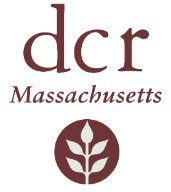 Department of Conservation and Recreation Commonwealth of MassachusettsPonkapoag Pond Master Plan & Fisherman’s Cove ImprovementsPublic Meeting 2Wednesday, June 8th, 2022 6:00pm-7:30pmRegister: https://zoom.us/webinar/register/WN_BKKo2cn3QH2NvhdjMFkFEgAt this remotely held public meeting, the DCR project team will present updated designs for the Ponkapoag Pond master plan and Fisherman’s Cove improvements. DCR’s vision for Ponkapoag Pond is to protect and restore the ecologically sensitive landscape as we create an accessible and sustainable outdoor destination – featuring hiking, boating, horse riding, and cross-country skiing – that provides an opportunity to educate park users about the rich and diverse ecology of the ACEC. The project scope also includes an early action project at Fisherman’s Cove, to improve vehicular and pedestrian circulation and create accessible parking and routes. The plans presented in this session have been updated based on the feedback from the first public meeting.If you need assistance when registering, please contact Daniel.Cushing@mass.gov. During the meeting, the public will be invited to ask questions and provide feedback on the proposed design, using the raise hand and chat functionality that will be available through the virtual participation platform. After the meeting, the presentation will be available for viewing at https://www.mass.gov/dcr/past-public-meetings. DCR encourages the public to share additional feedback, with a deadline for receipt of comments by DCR of Wednesday, June 22nd, 2022. Comments may be submitted online at www.mass.gov/dcr/public-comment. Please note that the content of comments you submit to DCR, along with your name, town, and zip code, will be posted on DCR's website. Additional contact information required when commenting, notably email address, will only be used for outreach on future updates on the subject project or property.If you have agency-related questions or concerns or would like to be added to an email list to receive DCR general or project-specific announcements, please email Mass.Parks@mass.gov or call 617-626-4973.Reasonable accommodations for people with disabilities are available upon request. Include a description of the accommodation you will need, please include as much detail as you can. Also include a way we can contact you if we need more information. Please allow at least two-week advance notice. Last minute requests will be accepted, but we may be unable to fulfill the request. Please send an e-mail to Melixza G. Esenyie, ADA and Diversity Manager at the Executive Office of Energy and Environmental Affairs at Melixza.Esenyie2@mass.gov or call 617-872-3270. Please follow us on Twitter at #MassDCR